приемных родителей, родителей-воспитателейВы любите детей?         Вам небезразлична судьба маленького человечка?        Вы готовы поделиться своей заботой и любовью с детьми?Тогда Вам необходимо реализовать себя!!!Ждем всех желающих стать мамой и папой для детей, мечтающих о родителях, как о самом большом чуде. Обращайтесь по адресу: г.Брест, ул. В.Хоружей, д.2    тел. (80162) 21 38 45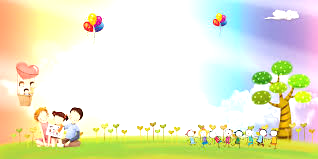 Трудоустройство приемных родителей, родителей-воспитателей это:Официальное трудоустройствоЗаработная платаОтпуск 56 днейТрудовой стажГосударственное пособие на несовершеннолетнего ребенка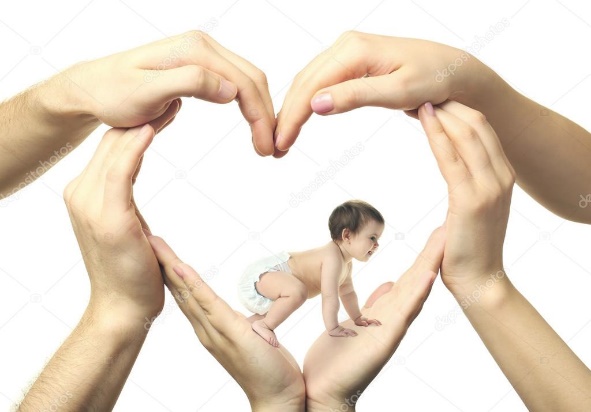 И при этом Вы просто выполняете функции родителя